АДМИНИСТРАЦИЯ ВОРОБЬЕВСКОГО 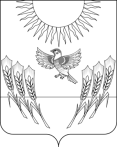 МУНИЦИПАЛЬНОГО РАЙОНАВОРОНЕЖСКОЙ ОБЛАСТИП О С Т А Н О В Л Е Н И Еот  10  июля 2019 г.   №  347	с. ВоробьевкаВ соответствии с Федеральным законом от 25.12.2008 г. № 273-ФЗ «О противодействии коррупции", Указом Президента Российской Федерации от 08.07.2013 г. № 613 «Вопросы противодействия коррупции» администрация Воробьевского муниципального района  п о с т а н о в л я е т:1.Утвердить прилагаемый Порядок размещения сведений о доходах, об имуществе и обязательствах имущественного характера руководителей муниципальных учреждений и членов их семей на официальном сайте администрации Воробьевского муниципального района и предоставления этих сведений общероссийским средствам массовой информации для опубликования.2. Определить отдел организационной работы и делопроизводства администрации Воробьевского  муниципального района ответственным за обеспечение размещения сведений о доходах, об имуществе и обязательствах имущественного характера руководителей муниципальных учреждений и членов их семей на официальном сайте администрации Воробьевского муниципального района и предоставления этих сведений общероссийским средствам массовой информации для опубликования.3. Контроль за исполнением настоящего постановления возложить на                                                    руководителя аппарата администрации Воробьевского муниципального района Рыбасова Ю.Н.Глава  администрациимуниципального района                                                                М.П.Гордиенко                                                        Утвержден                                                                постановлением администрации                                                              Воробьевского муниципального района   от  10  июля 2019 г.   №  347ПОРЯДОКРАЗМЕЩЕНИЯ СВЕДЕНИЙ О ДОХОДАХ,ОБ ИМУЩЕСТВЕ И ОБЯЗАТЕЛЬСТВАХ ИМУЩЕСТВЕННОГО ХАРАКТЕРА РУКОВОДИТЕЛЕЙ МУНИЦИПАЛЬНЫХУЧРЕЖДЕНИЙ И ЧЛЕНОВ ИХ СЕМЕЙ НА ОФИЦИАЛЬНОМ САЙТЕ АДМИНИСТРАЦИИ ВОРОБЬЕВСКОГОМУНИЦИПАЛЬНОГО РАЙОНА И ПРЕДОСТАВЛЕНИЯ ЭТИХСВЕДЕНИЙ ОБЩЕРОССИЙСКИМ СРЕДСТВАМ МАССОВОЙ ИНФОРМАЦИИ ДЛЯ ОПУБЛИКОВАНИЯНастоящим порядком устанавливаются обязанности, по размещению сведений о доходах, об имуществе и обязательствах имущественного характера руководителей муниципальных учреждений Воробьевского муниципального района, их супругов и несовершеннолетних детей в информационно-телекоммуникационной сети "Интернет" на официальном сайте Администрации Воробьевского муниципального района (далее - официальный сайт) и предоставлению этих сведений общероссийским средствам массовой информации для опубликования в связи с их запросами, если федеральными законами не установлен иной порядок размещения указанных сведений и (или) их предоставления общероссийским средствам массовой информации для опубликования.На официальном сайте размещаются и общероссийским средствам массовой информации предоставляются для опубликования следующие сведения о доходах, об имуществе и обязательствах имущественного характера руководителей муниципальных учреждений, а также сведений о доходах, об имуществе и обязательствах имущественного характера их супруг (супругов) и несовершеннолетних детей:а) перечень объектов недвижимого имущества, принадлежащих руководителю муниципального учреждения, его супруге (супругу) и несовершеннолетним детям на праве собственности или находящихся в их пользовании, с указанием вида, площади и страны расположения каждого из таких объектов;б) перечень транспортных средств с указанием вида и марки, принадлежащих на праве собственности руководителю муниципального учреждения, его супруге (супругу) и несовершеннолетним детям;в) декларированный годовой доход руководителя муниципального учреждения, его супруге (супругу) и несовершеннолетних детей.         3. В размещаемых на официальном сайте и предоставляемых общероссийским средствам массовой информации для опубликования сведениях о доходах, об имуществе и обязательствах имущественного характера запрещается указывать:а) иные сведения (кроме указанных в пункте 2 настоящего порядка) о доходах руководителя муниципального учреждения, его супруги (супруга) и несовершеннолетних детей, об имуществе, принадлежащем на праве собственности названным лицам, и об их обязательствах имущественного характера;б) персональные данные супруги (супруга), детей и иных членов семьи руководителя муниципального учреждения;в) данные, позволяющие определить место жительства, почтовый адрес, телефон и иные индивидуальные средства коммуникации руководителя муниципального учреждения, его супруги (супруга), детей и иных членов семьи;г) данные, позволяющие определить местонахождение объектов недвижимого имущества, принадлежащих руководителю муниципального учреждения, его супруге (супругу), детям, иным членам семьи на праве собственности или находящихся в их пользовании;д) информацию, отнесенную к государственной тайне или являющуюся конфиденциальной.4.Сведения о доходах, об имуществе и обязательствах имущественного характера, указанные в пункте 2 настоящего порядка, за весь период замещения руководителем муниципального учреждения должностей, замещение которых влечет за собой размещение его сведений о доходах, об имуществе и обязательствах имущественного характера, а также сведения о доходах, об имуществе и обязательствах имущественного характера его супруги (супруга) и несовершеннолетних детей находятся на официальном сайте того органа или той организации, в котором (которой) руководитель замещает должность, и ежегодно обновляются в течение 14 рабочих дней со дня истечения срока, установленного для их подачи.5. Размещение на официальном сайте сведения о доходах, об имуществе и обязательствах имущественного характера, указанные в пункте 2 настоящего порядка обеспечивается отделом организационной работы и делопроизводства администрации Воробьевского  муниципального района.6. Отдел организационной работы и делопроизводства администрации Воробьевского  муниципального района:а) ) в течение трех рабочих дней со дня поступления запроса от общероссийского средства массовой информации сообщает о нем руководителю муниципального учреждения, в отношении которого поступил запрос;б) в течение семи рабочих дней со дня поступления запроса от общероссийского средства массовой информации обеспечивает  предоставление ему сведений, указанных в пункте 2 настоящего порядка, в том случае, если запрашиваемые сведения отсутствуют на сайте.7. Отдел организационной работы и делопроизводства администрации Воробьевского  муниципального района несет в соответствии с законодательством Российской Федерации ответственность за несоблюдение настоящего порядка, а также за разглашение сведений, отнесенных к государственной тайне или являющихся конфиденциальнымиНачальник юридического отдела администрации муниципального района		                                  В.Г. КамышановНачальник отдела организационной работы и делопроизводстваадминистрации муниципального района		                                  Е.А. ПипченкоОб утверждении Порядка размещения сведений о доходах, об имуществе и обязательствах имущественного характера руководителей муниципальных учреждений и членов их семей на официальном сайте  администрации Воробьевского муниципального района и предоставления этих сведений общероссийским средствам массовой информации для опубликования